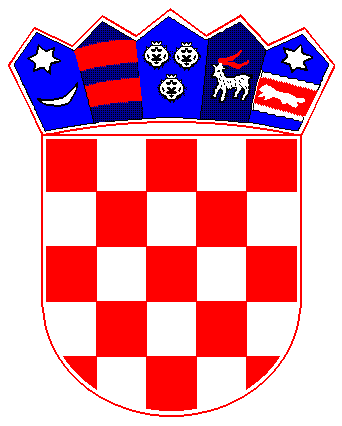 	REPUBLIKA  HRVATSKAPRIMORSKO-GORANSKA ŽUPANIJA                   OPĆINA MATULJI                  OPĆINSKO VIJEĆEODBOR ZA GOSPODARSTVO I PODUZETNIŠTVOKLASA: 021-05/16-01/3URBROJ: 2156-04-01-16-3U Matuljima, 23.05.2016.Na temelju članka 7. Odluke o osnivanju i načinu rada radnih tijela Općinskog vijeća općine Matulji („Službene novine Primorsko goranske županije „broj 38/09) sazivam prvu sjednicu Odbora za gospodarstvo i poduzetništvo koja će se održati dana 30.svibnja 2016.(ponedjeljak) u 19.00 sati, u uredu općinskog načelnika Općine Matulji,Trg Maršala Tita 11.Za sjednicu predlažem slijedeći:D n e v n i   r e d1.  Prijedlog program javnih potreba u gospodatstvu za 2016.god. i projekcije 2017.-2018.                                                                                                    Predsjednica                                                                                      Odbora za gospodarstvo i poduzetništvo                                                                                                    Irena LovrićDostaviti:1.Članovima ,svima                 2.Općinskom načelniku Općine Matulji Mariu Čikoviću,ovdje                 3.Zamjenicima općinskog načelnika,Eni Šebalj i Vedran Kinkela,ovdje                 4.Predsjedniku Općinskog vijeća Općine Matlju Mladenu Prencu,dr.med. n/z